МУНИЦИПАЛЬНОЕ АВТОНОМНОЕ ОБЩЕОБРАЗОВАТЕЛЬНОЕ УЧРЕЖДЕНИЕГИМНАЗИЯ № 24 ИМЕНИ М.В.ОКТЯБРЬСКОЙ Г. ТОМСКАБелозерская ул., 12/1 Томск, 634003, тел.: факс 65-30-62,тел.: 65-02-88,  тел.:65-88-48е-maiI:  gym24@education70.ru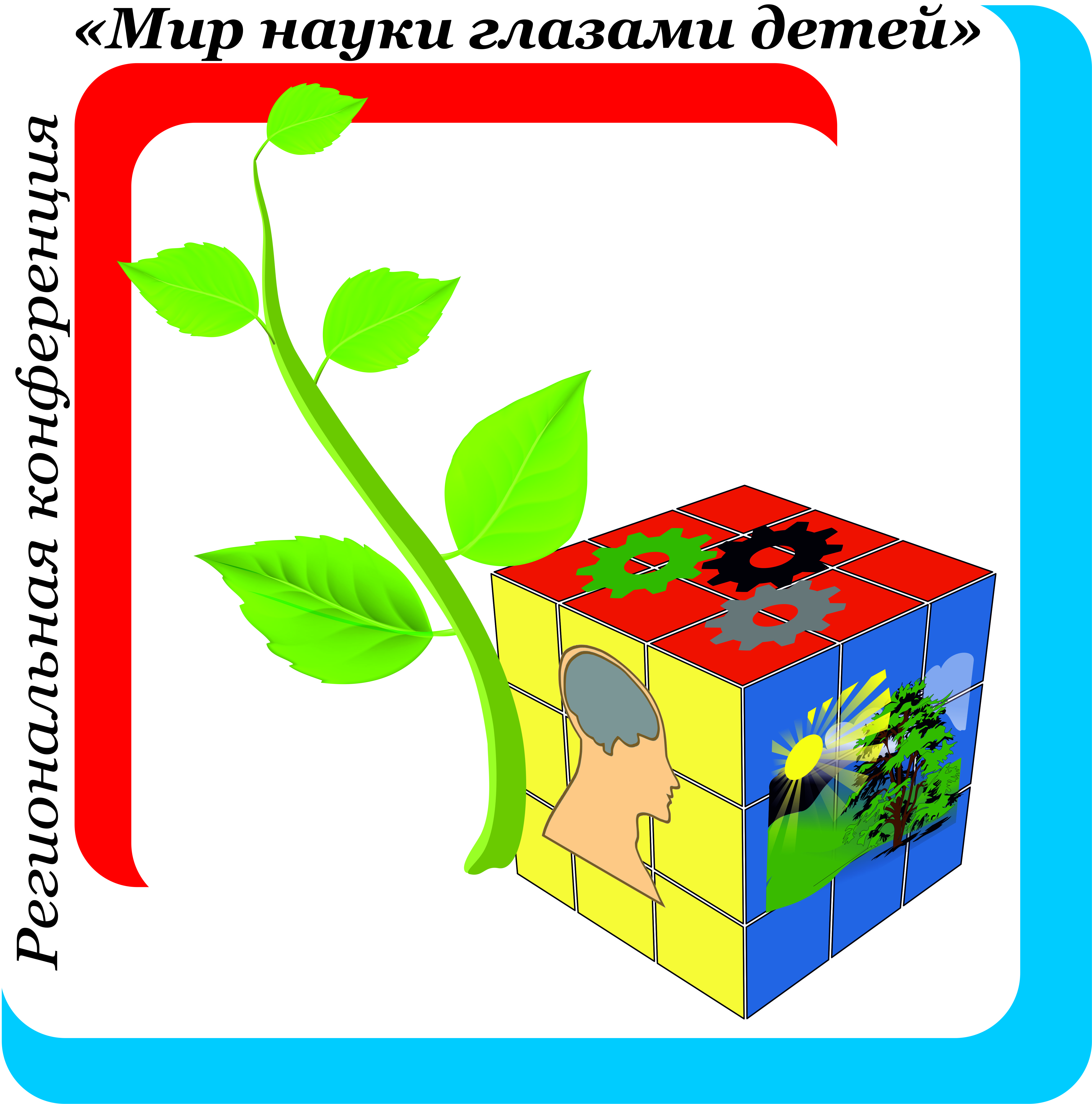 XI региональная научно-практическая конференция «Мир науки глазами детей» (с 4 апреля по 28 апреля 2022 года)Отчет о проведении мероприятия сетевой образовательной площадкой:МАОУ гимназия №24 им.М.В. Октябрьской г.ТомскаКраткая характеристика проведенных мероприятий, итоги (победы) участников в сетевых мероприятиях. Количественные показатели об участниках (обучающихся, педагогов), информация о привлеченных к олимпиадному тренингу внешних партнерах вносится в таблицу:В соответствии с Распоряжением Департамента общего образования Томской области №288-р от 09.03.2022 г. «О подготовке и проведении XI региональной научно-практической конференции «Мир науки глазами детей» и распоряжением департамента образования администрации Города Томска №569-р от 24.06.2021 года «Об организации работы муниципальной сети по сопровождению одаренных детей» в период с 4 апреля по 28 апреля 2022 года состоялась в дистанционной (заочной)  форме XI региональная научно-практическая конференция «Мир науки глазами детей». Всего в конференции приняли участие 106 обучающихся из 28 образовательных организации Томской области и 2 г.Нижнего Тагила со 100 конкурсными работами.2. Резюме/выводы, продукт (презентация материалов на сайте школы). Реализовался ли принцип сетевого взаимодействия. Проблемы, успехи в организации и проведении сетевых мероприятий.Количество участников: - школьников: 102 человек.-членов Томского регионального отделения РГО: 3-сотрудники ТГУ (члены жюри):2Количество представленных проектных и исследовательских работ: 1004). Количество подготовленных компьютерных презентаций: 1005). Итоги:- победители: 26- призеры:  576). Резюме Учредители и организаторы конференции: Департамент общего образования Томской области; Департамент образования администрации Города Томска; НИ ТГУ; Томское региональное отделение Русского Географического Общества и МАОУ гимназия №24 им.М.В. Октябрьской г.Томска.Принцип сетевого взаимодействия реализован.XI региональная научно-практическая конференция «Мир науки глазами детей» проходила в заочной форме. Все участников Конференции награждаются: не занявшие призовые места - сертификатом о публичном выступлении; обучающиеся, занявшие призовые места, награждаются дипломами Департамента общего образования Томской области I, II, III степени; за лучшие творческие работы – обучающиеся награждаются дипломами Департамента общего образования Томской области по номинациям:Диплом за I место –  26 работ (очень высокий уровень выполнения работы).Диплом за II место – 34 работы (высокий уровень выполнения работы).Диплом за III место – 23 работы (оптимальный уровень выполнения работы).Диплом за I место – от 69 до 81 балла – от 85% до 100% - очень высокий уровень выполнения работы.Диплом за II место – от 61 до 68 баллов – от 75% до 84% - высокий уровень выполнения работы.Диплом за III место – от 53 до 60 баллов – от 65% до 74% - оптимальный уровень выполнения работы.Седьмой год работала секция «География». Экспертами секции были члены Томского регионального отделения Русского Географического Общества.Членами жюри были сотрудники разных факультетов ТГУ в следующих секциях: география, математика, филология, иностранные языки, физика и основы проектирования.Конкурсные материалы включали в себя презентацию, тезисы и видеоролик выступления участника/ов конференции длительностью до 5 минут. Критерии, по которым оценивались работы участников конференции были разные в зависимости от вида работы (проектная, исследовательская, творческая).Педагоги, подготовившие победителей, призёров и номинантов, получили благодарственные письма. Члены жюри получили сертификаты.Итоговый протокол оценки конкурсных работ размещается на сайте гимназии http://gim24.tomsk.ru в разделе «Вам-гимназисты. Конкурсы и олимпиады для обучающихся» http://gim24.tomsk.ru/page/regionalnaya-nauchno-prakticheskaya-konferenciya-mir-nauki-glazami-deteyПо результатам Конференции оргкомитет считает необходимым продолжить работу по развитию проектных и исследовательских навыков обучающихся общеобразовательных организаций Томской области. В целом, предлагается считать реализацию опыта работы педагогов ОО Томской области с обучающимися по развитию у них навыков проектной и исследовательской деятельности  в 2021-2022 учебном году – положительной.Координатор от гимназии: Филатова Анна Борисовна, заместитель директора по научно-методической работеПриложение Итоги XI региональной научно-практической конференции «Мир науки глазами детей»Директор гимназии                                      М.И.ЯкубаОО муниципалитетов Томской областиКоличество работМАОУ гимназия № 2 г. Асино Томской области1МАОУ гимназия №4 г. Асино Томской области1МКОУ «Поротниковская средняя общеобразовательная школа»5МАОУ «Кожевниковская СОШ №1» Томской области5МАОУ «Лицей им. И.В.Авдзейко» Томского района1ОГАОУ «Губернаторский Светленский лицей»1МКОУ «Побединская СОШ»2МАОУ «Молчановская средняя общеобразовательная школа №1»1МБОУ «Каргасокская СОШ-интернат №1»5МБОУ «Средняя общеобразовательная школа №78»1Всего 10 образовательных организаций23ОО г.Томска:МАОУ гимназия №13 г.Томска1МАОУ гуманитарный лицей г.Томска7МАОУ Школа «Эврика-развитие» г.Томска8МАОУ СОШ №2 г.Томска2МАОУ СОШ №4 им.И.С.Черных г.Томска4МАОУ СОШ№28 г.Томска3МАОУ СОШ №34 г.Томска3МАОУ СОШ №41 г.Томска1МАОУ лицей №51 г.Томска1МАОУ СОШ №54 г.Томска3МБОУ лицей при ТПУ г.Томска1МАОУ гимназия №6 г.Томска1МАОУ гимназия №24 им. М. В. Октябрьской г. Томска17МАОУ гимназия №26 г.Томска2МАОУ СОШ №58 г. Томска1МБОУ Академический лицей г.Томска имени Г.А. Псахье12МАОУ Лицей №7 г.Томска3МАОУ Школа «Перспектива» г.Томска218 образовательных организаций72Муниципальное автономное учреждение дополнительного образования «Городская станция юных натуралистов» г.Нижний Тагил4МАОУ лицей №39 г.Нижний Тагил1Всего образовательных организаций:30Всего работ:100Проектная работаИсследовательская работаТворческая работа1.Актуальность и обоснованная значимость: личная значимость и значимость для других, обоснование значимости реализованного проекта для своего образования или профессиональной или научной ориентации, возможность реализации далее или указано продолжение применения продукта (результатов), наличие партнёров, идея продукта решает ситуацию (5 баллов).2. Оценка содержания работы: проявление глубины и широты знаний по теме, оригинальность, адекватность целей и задач проекта, отражены этапы реализации проекта, наличие описания плана проектных действий и продукта и полученных результатов, сделаны выводы, связанные с поставленными целями (7 баллов).3. Оценка презентации к докладу: количество слайдов соответствует содержанию и продолжительности выступления (не более 10 слайдов), наличие титульного слайда и слайда с выводами, используются средства наглядности (таблицы, схемы, графики и т.д.), дизайн разработки (оформление соответствует теме, не препятствует восприятию содержания, на всех слайдах один и тот же шаблон оформления), презентация отражает основные этапы проекта, соблюдается орфографическая и пунктуационная грамотность (9 баллов).4. Оформление работы: отвечает требованиям - титульный лист, оглавление, введение, основная часть, заключение, список литературы (3 балла).5. Представление материала: выступающий свободно владеет содержанием, ясно и грамотно излагает материал, точно укладывается в рамки регламента (5 минут),  логичность изложения материала (3 балла).Максимальный балл – 27 б (у каждого эксперта).1.Актуальность и обоснованная значимость: личная значимость и значимость для других, возможность реализации далее или указано продолжение применения результатов (2 балла).2. Оценка содержания работы: наличие гипотезы, проблемы, проявление глубины и широты знаний по теме, обоснованность значимости проблемы исследования, цели и задачи исследования, исследовательские методы,  количество исследований с проверкой достоверности  (наличие адекватных методов исследования), обоснованность полученных результатов, сделаны выводы, связанные с поставленными целями, количество используемых источников (10 баллов).3. Оценка презентации к докладу: количество слайдов соответствует содержанию и продолжительности выступления (не более 10 слайдов), наличие титульного слайда и слайда с выводами, используются средства наглядности (таблицы, схемы, графики и т.д.), дизайн разработки (оформление соответствует теме, не препятствует восприятию содержания, на всех слайдах один и тот же шаблон оформления), презентация отражает основные этапы исследования, соблюдается орфографическая и пунктуационная грамотность (9 баллов).4. Оформление работы: отвечает требованиям - титульный лист, оглавление, введение, теоретическая и практическая (экспериментальная) часть, заключение, список литературы (3 балла).5. Представление материала: выступающий свободно владеет содержанием, ясно и грамотно излагает материал, точно укладывается в рамки регламента (5 минут),  логичность изложения материала (3 балла).Максимальный балл – 27 б (у каждого эксперта).1.Актуальность и обоснованная значимость: обоснование  личного интереса, обоснование значимости реализованного проекта для своего образования, профессиональной и научной ориентации, возможность реализации далее (3 балла).2.Представление творческого продукта: литературное произведение, картины, фотографии,  архитектурные модели, буктрейлер  и т.д. (11 баллов).3.Оценка презентации к докладу: количество слайдов соответствует содержанию и продолжительности выступления (не более 10 слайдов), наличие титульного слайда и слайда с выводами, используются средства наглядности (таблицы, схемы, графики и т.д.), дизайн разработки (оформление соответствует теме, не препятствует восприятию содержания, на всех слайдах один и тот же шаблон оформления), презентация отражает основные этапы исследования или проекта, соблюдается орфографическая и пунктуационная грамотность (9 баллов).4.Оформление работы или паспорта творческой работы: отвечает требованиям - титульный лист, оглавление, введение, основная часть, заключение, список литературы (3 балла).5.Представление материала: выступающий свободно владеет содержанием, ясно и грамотно излагает материал, точно укладывается в рамки регламента (5 минут),  логичность изложения материала (3 балла).Максимальный балл – 27 б (у каждого эксперта).Секция №2. Естественно-научное направление: биология, экология, химия.Эксперты:-Шнайдер Наталия Анатольевна, учитель биологии МАОУ гимназии №24 им.М.В.Октябрьской г.Томска (высшая кв.категория); -Косовских Владислав Юрьевич, учитель химии МАОУ гимназии №24 им.М.В.Октябрьской г.Томска; -Огрызкова Нина Николаевна, учитель физики МАОУ гимназии №24 им.М.В.Октябрьской г.Томска (высшая кв.категория).Секция №2. Естественно-научное направление: биология, экология, химия.Эксперты:-Шнайдер Наталия Анатольевна, учитель биологии МАОУ гимназии №24 им.М.В.Октябрьской г.Томска (высшая кв.категория); -Косовских Владислав Юрьевич, учитель химии МАОУ гимназии №24 им.М.В.Октябрьской г.Томска; -Огрызкова Нина Николаевна, учитель физики МАОУ гимназии №24 им.М.В.Октябрьской г.Томска (высшая кв.категория).Секция №2. Естественно-научное направление: биология, экология, химия.Эксперты:-Шнайдер Наталия Анатольевна, учитель биологии МАОУ гимназии №24 им.М.В.Октябрьской г.Томска (высшая кв.категория); -Косовских Владислав Юрьевич, учитель химии МАОУ гимназии №24 им.М.В.Октябрьской г.Томска; -Огрызкова Нина Николаевна, учитель физики МАОУ гимназии №24 им.М.В.Октябрьской г.Томска (высшая кв.категория).Секция №2. Естественно-научное направление: биология, экология, химия.Эксперты:-Шнайдер Наталия Анатольевна, учитель биологии МАОУ гимназии №24 им.М.В.Октябрьской г.Томска (высшая кв.категория); -Косовских Владислав Юрьевич, учитель химии МАОУ гимназии №24 им.М.В.Октябрьской г.Томска; -Огрызкова Нина Николаевна, учитель физики МАОУ гимназии №24 им.М.В.Октябрьской г.Томска (высшая кв.категория).Секция №2. Естественно-научное направление: биология, экология, химия.Эксперты:-Шнайдер Наталия Анатольевна, учитель биологии МАОУ гимназии №24 им.М.В.Октябрьской г.Томска (высшая кв.категория); -Косовских Владислав Юрьевич, учитель химии МАОУ гимназии №24 им.М.В.Октябрьской г.Томска; -Огрызкова Нина Николаевна, учитель физики МАОУ гимназии №24 им.М.В.Октябрьской г.Томска (высшая кв.категория).Секция №2. Естественно-научное направление: биология, экология, химия.Эксперты:-Шнайдер Наталия Анатольевна, учитель биологии МАОУ гимназии №24 им.М.В.Октябрьской г.Томска (высшая кв.категория); -Косовских Владислав Юрьевич, учитель химии МАОУ гимназии №24 им.М.В.Октябрьской г.Томска; -Огрызкова Нина Николаевна, учитель физики МАОУ гимназии №24 им.М.В.Октябрьской г.Томска (высшая кв.категория).Общая сумма баллов (не более 81б)результат№Ф.И.О. участника конференцииКлассТема работыТип работыООФ.И.О. руководителя1Питомцева Ксения Михайловна6Условия необходимые для прорастания семянисследовательскаяМАОУ «Кожевниковская СОШ №1»Герасимова Наталья Андреевнадиплом 2 степени2Тимохин Михаил Алексеевич5Слаймы: безопасная игрушка?исследовательскаяМуниципальное автономное учреждение дополнительного образования «Городская станция юных натуралистов» г.Нижний ТагилТимохина Ольга Александровнадиплом 1 степени3Петрашов Александр, Новицкий Матвей7Экологический чистый огородпроектнаяМАОУ «Лицей им. И.В.Авдзейко» Томского районаМамаджанов Халимжон Дадажановичучастие4Подделкина Анастасия, Карташова Леда6Школьный огородисследовательскаяМАОУ «Лицей им. И.В.Авдзейко» Томского районаМамаджанов Халимжон Дадажановичучастие5Родыгина Софья Алексеевна5Исследование эффективности кожных антисептиков для дезинфекции рук в повседневной жизниисследовательскаяМуниципальное автономное учреждение дополнительного образования «Городская станция юных натуралистов» Г.Нижнего ТагилаТимохина Ольга Александровнадиплом 2 степени6Пономарева Арина Антоновна11Каталазная активность городских почвисследовательскаяМуниципальное автономное общеобразовательное учреждение лицей № 39 г.Нижнего ТагилаГордина Ольга Михайловнадиплом 1 степени7Санникова Валерия Алексеевна11Минимальное в глобальномисследовательскаяМБОУ лицей при ТПУ г.ТомскаСанникова Евгения Олеговнадиплом 2 степени8Рожковская Яна Владиславовна9Влияние экзогенных факторов на состояние и свойства волос человекаисследовательскаяМАОУ лицей № 7 г. ТомскаКокшарова Ольга Юрьевнадиплом 2 степени9Новиков Илья Романович11Индикатор цвета для дальтониковпроектнаяМАОУ СОШ №28 г. ТомскаОнищенко Вероника Евгеньевна, Анопова Елена Ивановнаучастие10Волкова Алёна Антоновна11Газированные напитки: вред или польза?исследовательскаяМАОУ СОШ №28 г. ТомскаГригорян Миланя Карапетовнаучастие11Щукин Тимофей Васильевич6Влияние микоризобразующего препарата «Кедр» на развитие сосны сибирскойисследовательскаяМКОУ «Поротниковская средняя общеобразовательная школа»Булычева Елизавета Владимировна, Щукина Любовь Леонидовнадиплом 2 степени12Щукина Юлия Васильевна6Исследование количественного содержания подвижных форм азота и оксида фосфора в торфе лесного района «Зелёная тайга» исследовательскаяМКОУ «Поротниковская средняя общеобразовательная школа»Булычева Елизавета Владимировна, Щукина Любовь Леонидовнадиплом 1 степени13Игнатенко Роман Александрович6Замороженное лакомство - мороженноеисследовательская МАОУ СОШ №4 г.Асино Томской областиМаликова Светлана Владимировнадиплом 3 степени14Калюта Маргарита Владимировна8Генетика поведения человекаисследовательская МАОУ гимназия N24 им. М. В. Октябрьской г. ТомскаКосовских Владислав Юрьевичдиплом 2 степени15Норкина Элеонора, Андреева Алена9Исследование молочной продукцииисследовательскаяОГАОУ «Губернаторский Светленский лицей»Зоркальцева Надежда Александровнадиплом 1 степени16Варнакова Татьяна Романовна8Природные источники электрического токаисследовательскаяМКОУ «Побединская СОШ»Гагарина Любовь Алексеевнадиплом 3 степени17Байгулов Денис Витальевич 10Влияние признака леворукости на учебную деятельность исследовательская МАОУ гимназия №24 им. М.В. Октябрьской г. Томска Вайвод Наталья Борисовнадиплом 2 степени18Панова Дарья9Вейп - скрытая угрозаисследовательскаяМАОУ СОШ № 54 г. ТомскаАгаева Елена Владимировнадиплом 3 степени19Алексеенко Виктория, Зюбанова Полина8Плоскостопие и осанка есть ли связь?исследовательскаяМАОУ СОШ № 54 г. ТомскаАгаева Елена Владимировна, Копылова Валентина Анатольевнадиплом 3 степени20Даниленко Злата, Каретникова Василиса10Её величество - гимнастика исследовательскаяМАОУ гимназия №24 им. М.В. Октябрьской г.ТомскаМигаль Владимир Николаевичдиплом 3 степени21Ридель Дмитрий, Клюева Анастасия11Оценка микробиологической загрязненности воздуха помещений 
Молчановской школы №1исследовательская МАОУ «Молчановская средняя общеобразовательная школа №1»Корочистова Марина Эдуардовнадиплом 1 степени22Дусаков Руслан Гамильевич, Варнакова Татьяна Романовна6Организация рабочего места и пространства для ученика и его соответствие 
Санитарным правилам и нормамисследовательская МКОУ «Побединская средняя общеобразовательная школа»Мацкевич Татьяна Алексеевнадиплом 1 степени23Петруненко Алёна Владимировна 10Хром и его соединения проектнаяМБОУ «Каргасокская СОШ-интернат №1»Фатеева Вера Владимировнадиплом 3 степениСекция №3. Гуманитарное направление: исследовательский дебют в гуманитарных науках для обучающихся 5 классов.Эксперты:- Байдарова Леля Викторовна, учитель русского языка и литературы  МАОУ гимназии №24 им.М.В.Октябрьской г.Томска (высшая кв.категория);- Белоусова Инна Геннадьевна, учитель русского языка и литературы МАОУ гимназии №24 им.М.В.Октябрьской г.Томска (высшая кв.категория);- Попов Юрий Павлович, учитель истории и обществознания,  МАОУ гимназии №24 им.М.В.Октябрьской г.Томска.Секция №3. Гуманитарное направление: исследовательский дебют в гуманитарных науках для обучающихся 5 классов.Эксперты:- Байдарова Леля Викторовна, учитель русского языка и литературы  МАОУ гимназии №24 им.М.В.Октябрьской г.Томска (высшая кв.категория);- Белоусова Инна Геннадьевна, учитель русского языка и литературы МАОУ гимназии №24 им.М.В.Октябрьской г.Томска (высшая кв.категория);- Попов Юрий Павлович, учитель истории и обществознания,  МАОУ гимназии №24 им.М.В.Октябрьской г.Томска.Секция №3. Гуманитарное направление: исследовательский дебют в гуманитарных науках для обучающихся 5 классов.Эксперты:- Байдарова Леля Викторовна, учитель русского языка и литературы  МАОУ гимназии №24 им.М.В.Октябрьской г.Томска (высшая кв.категория);- Белоусова Инна Геннадьевна, учитель русского языка и литературы МАОУ гимназии №24 им.М.В.Октябрьской г.Томска (высшая кв.категория);- Попов Юрий Павлович, учитель истории и обществознания,  МАОУ гимназии №24 им.М.В.Октябрьской г.Томска.Секция №3. Гуманитарное направление: исследовательский дебют в гуманитарных науках для обучающихся 5 классов.Эксперты:- Байдарова Леля Викторовна, учитель русского языка и литературы  МАОУ гимназии №24 им.М.В.Октябрьской г.Томска (высшая кв.категория);- Белоусова Инна Геннадьевна, учитель русского языка и литературы МАОУ гимназии №24 им.М.В.Октябрьской г.Томска (высшая кв.категория);- Попов Юрий Павлович, учитель истории и обществознания,  МАОУ гимназии №24 им.М.В.Октябрьской г.Томска.Секция №3. Гуманитарное направление: исследовательский дебют в гуманитарных науках для обучающихся 5 классов.Эксперты:- Байдарова Леля Викторовна, учитель русского языка и литературы  МАОУ гимназии №24 им.М.В.Октябрьской г.Томска (высшая кв.категория);- Белоусова Инна Геннадьевна, учитель русского языка и литературы МАОУ гимназии №24 им.М.В.Октябрьской г.Томска (высшая кв.категория);- Попов Юрий Павлович, учитель истории и обществознания,  МАОУ гимназии №24 им.М.В.Октябрьской г.Томска.Секция №3. Гуманитарное направление: исследовательский дебют в гуманитарных науках для обучающихся 5 классов.Эксперты:- Байдарова Леля Викторовна, учитель русского языка и литературы  МАОУ гимназии №24 им.М.В.Октябрьской г.Томска (высшая кв.категория);- Белоусова Инна Геннадьевна, учитель русского языка и литературы МАОУ гимназии №24 им.М.В.Октябрьской г.Томска (высшая кв.категория);- Попов Юрий Павлович, учитель истории и обществознания,  МАОУ гимназии №24 им.М.В.Октябрьской г.Томска.1Моисеева Юлия Михайловна5Мое родное село-Средний ВасюганисследовательскаяМАОУ «Кожевниковская СОШ №1» Томской областиГерасимова Наталья Андреевнадиплом 1 степени2Медведев Михаил Николаевич5Хлеб - всему головаисследовательская МАОУ «Кожевниковская СОШ №1» Томской областиГерасимова Наталья Андреевнадиплом 3 степени3Ким Эвелина Сергеевна, Кругликова Елизавета Алексеевна5Тайна ягоды леса томскогоисследовательскаяМАОУ СОШ № 34 имени 79-й гвардейской стрелковой дивизииг. ТомскаЕлеонская Любовь Николаевнадиплом 3 степени4Юрочкина Варвара Андреевна5Что такое дружба?проектнаяМАОУ гимназия №13 г. ТомскаКиребко Анна Геннадьевнадиплом 2 степениСекция №4. Естественно-научное направление: исследовательский дебют в мире естественных наук для обучающихся 1-4 классы.Эксперты:-Сушкова Марина Васильевна, учитель начальных классов МАОУ гимназии №24 им.М.В.Октябрьской г.Томска (высшая кв.категория);-Селиванова Светлана Андреевна, учитель начальных классов МАОУ гимназии №24 им.М.В.Октябрьской г.Томска (первая кв.категория);-Липина Ольга Валентиновна, учитель начальных классов МАОУ гимназии №24 им.М.В.Октябрьской г.Томска (высшая кв.категория).Секция №4. Естественно-научное направление: исследовательский дебют в мире естественных наук для обучающихся 1-4 классы.Эксперты:-Сушкова Марина Васильевна, учитель начальных классов МАОУ гимназии №24 им.М.В.Октябрьской г.Томска (высшая кв.категория);-Селиванова Светлана Андреевна, учитель начальных классов МАОУ гимназии №24 им.М.В.Октябрьской г.Томска (первая кв.категория);-Липина Ольга Валентиновна, учитель начальных классов МАОУ гимназии №24 им.М.В.Октябрьской г.Томска (высшая кв.категория).Секция №4. Естественно-научное направление: исследовательский дебют в мире естественных наук для обучающихся 1-4 классы.Эксперты:-Сушкова Марина Васильевна, учитель начальных классов МАОУ гимназии №24 им.М.В.Октябрьской г.Томска (высшая кв.категория);-Селиванова Светлана Андреевна, учитель начальных классов МАОУ гимназии №24 им.М.В.Октябрьской г.Томска (первая кв.категория);-Липина Ольга Валентиновна, учитель начальных классов МАОУ гимназии №24 им.М.В.Октябрьской г.Томска (высшая кв.категория).Секция №4. Естественно-научное направление: исследовательский дебют в мире естественных наук для обучающихся 1-4 классы.Эксперты:-Сушкова Марина Васильевна, учитель начальных классов МАОУ гимназии №24 им.М.В.Октябрьской г.Томска (высшая кв.категория);-Селиванова Светлана Андреевна, учитель начальных классов МАОУ гимназии №24 им.М.В.Октябрьской г.Томска (первая кв.категория);-Липина Ольга Валентиновна, учитель начальных классов МАОУ гимназии №24 им.М.В.Октябрьской г.Томска (высшая кв.категория).Секция №4. Естественно-научное направление: исследовательский дебют в мире естественных наук для обучающихся 1-4 классы.Эксперты:-Сушкова Марина Васильевна, учитель начальных классов МАОУ гимназии №24 им.М.В.Октябрьской г.Томска (высшая кв.категория);-Селиванова Светлана Андреевна, учитель начальных классов МАОУ гимназии №24 им.М.В.Октябрьской г.Томска (первая кв.категория);-Липина Ольга Валентиновна, учитель начальных классов МАОУ гимназии №24 им.М.В.Октябрьской г.Томска (высшая кв.категория).Секция №4. Естественно-научное направление: исследовательский дебют в мире естественных наук для обучающихся 1-4 классы.Эксперты:-Сушкова Марина Васильевна, учитель начальных классов МАОУ гимназии №24 им.М.В.Октябрьской г.Томска (высшая кв.категория);-Селиванова Светлана Андреевна, учитель начальных классов МАОУ гимназии №24 им.М.В.Октябрьской г.Томска (первая кв.категория);-Липина Ольга Валентиновна, учитель начальных классов МАОУ гимназии №24 им.М.В.Октябрьской г.Томска (высшая кв.категория).1Елисеев Андрей Григорьевич3Возможно ли вырастить тропических бабочек в домашних условиях?проектнаяМАОУ Школа «Эврика-развитие» г.ТомскаМатвиенко Наталья Николаевнаучастие2Тимохина Екатерина Алексеевна2Как продлить жизнь цветов в букетеисследовательскаяМуниципальное автономное учреждение дополнительного образования «Городская станция юных натуралистов» г.Нижний ТагилТимохина Ольга Александровнадиплом 3 степени3Балакина Екатерина Даниловна1Влияние фитонцидных свойств комнатных растений на развитие плесневелых грибовисследовательскаяМуниципальное автономное учреждение дополнительного образования «Городская станция юных натуралистов» г.Нижнего ТагилаБалакина Елена Александровнадиплом 1 степени4Бережных Мария4Исследовательская работа по теме: «Мегалодон- правда и вымысел».исследовательскаяМАОУ гимназия №26 г. ТомскаКруглыхина Мария Васильевнаучастие5Бакшеева Алёна Игоревна3Почему осенью листья меняют цветисследовательскаяМАОУ гимназия № 6 г. ТомскаЯкунина Галина Сергеевнадиплом 2 степени6Майер Яна Павловна4ШоколадпроектнаяМАОУ гимназия №26 г.ТомскаДудина Светлана Анатольевнаучастие7Фоминых Аврора Максимовна3Гнездо. Как узнать его хозяина?исследовательскаяМАОУ Школа «Эврика-развитие» г.ТомскаШаляпина Ольга Олеговнадиплом 2 степени8Червинский Артём Дмитриевич, Макунин Михаил Алексеевич3Фильтр для противогазапроектнаяМАОУ Школа «Эврика-развитие» г.ТомскаШаляпина Ольга Олеговнадиплом 2 степени9Криволапова Вероника Сергеевна3Удивительные тихоходкиисследовательскаяМАОУ Школа «Эврика-развитие» г.ТомскаКрапивец Елена Анатольевнадиплом 2 степени10Ламонов Мирослав Михайлович, Зубарев Кирилл Иванович3МаякпроектнаяМАОУ Школа «Эврика-развитие» г.ТомскаМакунина Анна Александровнадиплом 2 степени11Коровин Егор Иванович4Почему я люблю охоту...проектнаяМАОУ Школа «Эврика-развитие» г.ТомскаМакунина Анна Александровнаучастие12Пермикоза Вероника Антоновна3Паутинные клещиисследовательскаяМАОУ Школа «Эврика-развитие» г.ТомскаКрапивец Елена Анатольевнадиплом 1 степени13Студеникин Александр Сергеевич1Почему Ушайка не замерзаетисследовательскаяМАОУ СОШ №34 г. ТомскаКарбышева Анна Александровнадиплом 1 степени14Аленичкина Милана Витальевна1Сила жизниисследовательскаяМАОУ СОШ №34 г. ТомскаКарбышева Анна Александровнадиплом 1 степени15Мумбер Дмитрий Викторович1Кто вылупился из яйцаисследовательскаяМБОУ Академический лицей им. Г.А. Псахье г.ТомскаГаснаш Александра Алексеевнадиплом 3 степени16Диш Ирина Андреевна4Самооценка ученика, её влияние на поведение и школьную успеваемостьисследовательскаяМБОУ Академический лицей г. Томска им. Г.А. Псахье г.ТомскаПарфенова Светлана Альбертовнадиплом 1 степени17Левчук Артур Ринатович1Почему Луна на Землю не падает?исследовательскаяМБОУ Академический лицей им. Г.А. Псахье г.ТомскаПонасенко Галина Дмитриевнадиплом 2 степени18Раманова Сезим, Раманова Сейил3Оригами - это математикаисследовательскаяМАОУ СОШ № 54 г. ТомскаСуворкина Татьяна Владимировнадиплом 1 степени19Мельников Александр Григорьевич4Опасны ли атомные электростанции?исследовательская МБОУ Академический лицей им. Г.А. Псахье г.ТомскаПарфенова Светлана Альбертовнадиплом 1 степени20Колегова Ксения Владимировна4А прочно ли куриное яйцо?исследовательскаяМАОУ Школа «Перспектива» г. ТомскаСпиридонова Кристина Александровнадиплом 2 степени21Подгорнова Лада Викторовна1Мой аквариумисследовательскаяМБОУ Академический лицей имени Г.А. Псахье г. ТомскаПонасенко Галина Дмитриевнадиплом 3 место22Герасимов Алексей Федорович2Неньютоновская жидкостьисследовательская МБОУ Академический лицей им. Г.А. Псахье г.ТомскаПонасенко Галина Дмитриевнадиплом 3 степени23Келейникова Мария, Келейникова Арина3Помидошка или можно ли вырастить томаты на картофелепроектнаяМБОУ Академический лицей им. Г.А. Псахье г.ТомскаПарфенова Светлана Альбертовнадиплом 2 степениСекция №6. Гуманитарное направление: английский язык, немецкий язык, французский язык.Эксперты:- Нижевич Алина Алексеевна, преподаватель Центра развития современных компетенций детей и молодёжи ТГУ;-Солдатенко Маргарита Геннадьевна, учитель английского языка МАОУ гимназии №24 им.М.В.Октябрьской г.Томска (высшая кв.категория);- Балковая Алёна Сергеевна, учитель французского языка МАОУ гимназии №24 им.М.В.Октябрьской г.Томска (высшая кв.категория).Секция №6. Гуманитарное направление: английский язык, немецкий язык, французский язык.Эксперты:- Нижевич Алина Алексеевна, преподаватель Центра развития современных компетенций детей и молодёжи ТГУ;-Солдатенко Маргарита Геннадьевна, учитель английского языка МАОУ гимназии №24 им.М.В.Октябрьской г.Томска (высшая кв.категория);- Балковая Алёна Сергеевна, учитель французского языка МАОУ гимназии №24 им.М.В.Октябрьской г.Томска (высшая кв.категория).Секция №6. Гуманитарное направление: английский язык, немецкий язык, французский язык.Эксперты:- Нижевич Алина Алексеевна, преподаватель Центра развития современных компетенций детей и молодёжи ТГУ;-Солдатенко Маргарита Геннадьевна, учитель английского языка МАОУ гимназии №24 им.М.В.Октябрьской г.Томска (высшая кв.категория);- Балковая Алёна Сергеевна, учитель французского языка МАОУ гимназии №24 им.М.В.Октябрьской г.Томска (высшая кв.категория).Секция №6. Гуманитарное направление: английский язык, немецкий язык, французский язык.Эксперты:- Нижевич Алина Алексеевна, преподаватель Центра развития современных компетенций детей и молодёжи ТГУ;-Солдатенко Маргарита Геннадьевна, учитель английского языка МАОУ гимназии №24 им.М.В.Октябрьской г.Томска (высшая кв.категория);- Балковая Алёна Сергеевна, учитель французского языка МАОУ гимназии №24 им.М.В.Октябрьской г.Томска (высшая кв.категория).Секция №6. Гуманитарное направление: английский язык, немецкий язык, французский язык.Эксперты:- Нижевич Алина Алексеевна, преподаватель Центра развития современных компетенций детей и молодёжи ТГУ;-Солдатенко Маргарита Геннадьевна, учитель английского языка МАОУ гимназии №24 им.М.В.Октябрьской г.Томска (высшая кв.категория);- Балковая Алёна Сергеевна, учитель французского языка МАОУ гимназии №24 им.М.В.Октябрьской г.Томска (высшая кв.категория).Секция №6. Гуманитарное направление: английский язык, немецкий язык, французский язык.Эксперты:- Нижевич Алина Алексеевна, преподаватель Центра развития современных компетенций детей и молодёжи ТГУ;-Солдатенко Маргарита Геннадьевна, учитель английского языка МАОУ гимназии №24 им.М.В.Октябрьской г.Томска (высшая кв.категория);- Балковая Алёна Сергеевна, учитель французского языка МАОУ гимназии №24 им.М.В.Октябрьской г.Томска (высшая кв.категория).1Портнягина Наталия Юрьевна10Стилистический сравнительно-сопоставительный анализ переводов сонетов Шекспирапроектная МАОУ лицей №7 г.ТомскаЛазарева Светлана Викторовнадиплом 1 степени2Пустовалова Софья Александровна5Домашние животные в Англии и в Россииисследовательская МАОУ СОШ №41 г.ТомскаСиницына Евгения Леонидовнадиплом 3 степени3Шех Полина Максимовна11Easysh или как познакомится с английским языкомтворческаяМБОУ «Средняя общеобразовательная школа №78»Иващенко Елена Александровнадиплом 2 степени4Тишурова Виолетта Анатольевна5Гаджеты и их роль в изучении английского языка, взгляд учащихся Академического лицея имени Г.А.ПсахьеисследовательскаяМБОУ Академический лицей имени Г.А. Псахье г. ТомскаЕфимова Ирина Владимировнадиплом 2 степени5Брянцев Лукьян Дмитриевич5В космос с английскимисследовательскаяМАОУ лицей №
51 г. Томска Совалкова Юлия ВикторовнаучастиеСекция №7. Основы проектирования и технология для обучающихся 1 – 11 классов (некоторые работы оценивали 4 эксперта).Эксперты:-Антропянская Лариса Николаевна, специалист по УМР Института образования ТГУ и федеральный эксперт Межрегиональной тьюторской ассоциации; -Вайвод Наталья Борисовна, учитель курса основ проектирования МАОУ гимназии №24 им.М.В.Октябрьской г.Томска; -Лисина Татьяна Григорьевна, учитель технологии МАОУ гимназии №24 им.М.В.Октябрьской г.Томска (высшая кв.категория);-Залешина Марина Александровна, учитель технологии МАОУ гимназии №24 им.М.В.Октябрьской г.Томска (первая кв.категория).Секция №7. Основы проектирования и технология для обучающихся 1 – 11 классов (некоторые работы оценивали 4 эксперта).Эксперты:-Антропянская Лариса Николаевна, специалист по УМР Института образования ТГУ и федеральный эксперт Межрегиональной тьюторской ассоциации; -Вайвод Наталья Борисовна, учитель курса основ проектирования МАОУ гимназии №24 им.М.В.Октябрьской г.Томска; -Лисина Татьяна Григорьевна, учитель технологии МАОУ гимназии №24 им.М.В.Октябрьской г.Томска (высшая кв.категория);-Залешина Марина Александровна, учитель технологии МАОУ гимназии №24 им.М.В.Октябрьской г.Томска (первая кв.категория).Секция №7. Основы проектирования и технология для обучающихся 1 – 11 классов (некоторые работы оценивали 4 эксперта).Эксперты:-Антропянская Лариса Николаевна, специалист по УМР Института образования ТГУ и федеральный эксперт Межрегиональной тьюторской ассоциации; -Вайвод Наталья Борисовна, учитель курса основ проектирования МАОУ гимназии №24 им.М.В.Октябрьской г.Томска; -Лисина Татьяна Григорьевна, учитель технологии МАОУ гимназии №24 им.М.В.Октябрьской г.Томска (высшая кв.категория);-Залешина Марина Александровна, учитель технологии МАОУ гимназии №24 им.М.В.Октябрьской г.Томска (первая кв.категория).Секция №7. Основы проектирования и технология для обучающихся 1 – 11 классов (некоторые работы оценивали 4 эксперта).Эксперты:-Антропянская Лариса Николаевна, специалист по УМР Института образования ТГУ и федеральный эксперт Межрегиональной тьюторской ассоциации; -Вайвод Наталья Борисовна, учитель курса основ проектирования МАОУ гимназии №24 им.М.В.Октябрьской г.Томска; -Лисина Татьяна Григорьевна, учитель технологии МАОУ гимназии №24 им.М.В.Октябрьской г.Томска (высшая кв.категория);-Залешина Марина Александровна, учитель технологии МАОУ гимназии №24 им.М.В.Октябрьской г.Томска (первая кв.категория).Секция №7. Основы проектирования и технология для обучающихся 1 – 11 классов (некоторые работы оценивали 4 эксперта).Эксперты:-Антропянская Лариса Николаевна, специалист по УМР Института образования ТГУ и федеральный эксперт Межрегиональной тьюторской ассоциации; -Вайвод Наталья Борисовна, учитель курса основ проектирования МАОУ гимназии №24 им.М.В.Октябрьской г.Томска; -Лисина Татьяна Григорьевна, учитель технологии МАОУ гимназии №24 им.М.В.Октябрьской г.Томска (высшая кв.категория);-Залешина Марина Александровна, учитель технологии МАОУ гимназии №24 им.М.В.Октябрьской г.Томска (первая кв.категория).Секция №7. Основы проектирования и технология для обучающихся 1 – 11 классов (некоторые работы оценивали 4 эксперта).Эксперты:-Антропянская Лариса Николаевна, специалист по УМР Института образования ТГУ и федеральный эксперт Межрегиональной тьюторской ассоциации; -Вайвод Наталья Борисовна, учитель курса основ проектирования МАОУ гимназии №24 им.М.В.Октябрьской г.Томска; -Лисина Татьяна Григорьевна, учитель технологии МАОУ гимназии №24 им.М.В.Октябрьской г.Томска (высшая кв.категория);-Залешина Марина Александровна, учитель технологии МАОУ гимназии №24 им.М.В.Октябрьской г.Томска (первая кв.категория).1Галимова Альбина8Роспись футболки в технике батиктворческаяМАОУ СОШ №4 им.И.С.Черных г.ТомскаТрофимова Наталия Олеговнадиплом 3 степени2Новикова Дарья8Изготовление авторской куклытворческаяМАОУ СОШ №4 им.И.С.Черных г.ТомскаТрофимова Наталия Олеговнадиплом 2 степени3Люберцева Виктория7Изготовление ключницы «Птица» в технике декупажтворческаяМАОУ СОШ №4 им.И.С.Черных г.ТомскаТрофимова Наталия Олеговнадиплом 2 степени4Андреева Маргарита6Летучая мышь из фетратворческаяМАОУ СОШ №4 им.И.С.Черных г.ТомскаТрофимова Наталия Олеговнадиплом 2 степени5Булыгин Арсений Дмитриевич3По ступенькам финансовой грамотностиисследовательскаяМАОУ гимназия № 2 г. Асино Томской областиНепомнящих Ольга Васильевнадиплом 1 степени6Буторова Ксения Андреевна7Пляжная туника в технике батикпроектная МКОУ «Поротниковская СОШ»Пушкарёва Людмила Александровнадиплом 3 степени7Рыжкова Ярослава Викторовна 8Ноу-хаутворческая МАОУ гимназия №24 им. М.В Октябрьской г.ТомскаЗалешина Марина Александровна диплом 1 степени8Баходирова Жасмина Зафаровна8Кем я хочу быть? (Выбор профессии)творческая МАОУ гимназия №24 им. М.В Октябрьской г.ТомскаЗалешина Марина Александровна диплом 1 степени9Антонова Алиса Николаевна 8Светодиодный декортворческая МАОУ гимназия №24 им. М.В Октябрьской г.ТомскаЗалешина Марина Александровна диплом 2 степени10Лавренюк Арина 8Свитер своими руками творческая МАОУ гимназия №24 им. М.В Октябрьской г.ТомскаЗалешина Марина Александровна диплом 1 степени11Колочев Устин Андреевич11Светильник в китайском стилетворческая Муниципальное бюджетное общеобразовательное учреждение
«Каргасокская средняя общеобразовательная школа-интернат №1»Столяров Евгений Валерьевичдиплом 1 степени13Чебыкин Максим Анатольевич11Набор катушек с подставкой под пластик для 3D ручкитворческаяМБОУ
«Каргасокская средняя общеобразовательная школа-интернат №1»Столяров Евгений Валерьевичдиплом 1 степени14Зубова Марина Юрьевна10«Мамины сокровища» - шкатулка 
для памятных мелочейТворческий проектМБОУ
«Каргасокская средняя общеобразовательная школа-интернат № 1»Тихонова Алёна Михайловнадиплом 2 степени15Давыдюк Василина Гордеевна1«Мусор» или бесценный материал для творчестваисследовательская МБОУ Академический лицей им. Г.А. Псахье г.ТомскаПонасенко Галина Дмитриевнадиплом 2 степениЗологин Рудольф Олегович11Картина с подсветкой в стиле японского кроссворда Творческий проектМБОУ «Каргасокская средняя общеобразовательная школа-интернат  №1»-диплом 2 степени16Келейников Александр1Чем обрабатывали лён. Как изготовить нужные инструментыпроектнаяМБОУ Академический лицей им. Г.А. Псахье г.ТомскаПонасенко Галина Дмитриевнадиплом 1 степени17Байрамов Кянан Илхам оглы8Цифровая безопасностьисследовательскаяМАОУ гимназия №24 им. М.В Октябрьской г.ТомскаЛисина Татьяна Григорьевнадиплом 3 степени18Плотникова Екатерина Александровна8Домашняя одежда своими рукамитворческаяМАОУ гимназия №24 им. М.В Октябрьской г.ТомскаЛисина Татьяна Григорьевнадиплом 1 степени19Черкасов Алексей Александрович8История искусстваисследовательскаяМАОУ гимназия №24 им. М.В Октябрьской г.ТомскаЛисина Татьяна Григорьевнаучастие20Елугачева Варвара Павловна10Создание сайта и чат-бота для школьников и студентов «baldeghuNEM»проектная МАОУ гимназия № 24 им. М.В Октябрьской г.ТомскаВайвод Наталья Борисовнадиплом 1 степени21Сейфиев Роман Мамед оглы, Кованцев Артём Сергеевич11Собственный бизнес: как создать бизнес без потерьпроектнаяМАОУ СОШ №28 г. ТомскаАнопова Елена Ивановнаучастие (нет работы)22Левчук Тимур Ринатович43D-принтинг: настоящее и будущеепроектнаяМБОУ Академический лицей им. Г.А. Псахье г.ТомскаПарфенова Светлана Альбертовнадиплом 2 степени23Науменко Мария Александровна, Кудякова Марина Витальевна, Балковой Демид Александрович, Яновская Анастасия Павловна, Корзун Никита Игоревич 9Образование за границей. Насколько это актуально? исследовательскаяМАОУ гимназия 24 им. М.В Октябрьской г.ТомскаЗалешина Марина Александровна диплом 1 степени24Вожигова Алиса Денисовна7Светодиодный декортворческая МАОУ гимназия №24 им. М.В Октябрьской г.ТомскаЗалешина Марина Александровна Диплом 2 степени25Каймонова Ирина6Игрушка своими рукамитворческаяМАОУ гимназия №24 им. М.В Октябрьской г.ТомскаЛисина Татьяна Григорьевнадиплом 2 степениСекция №1. Гуманитарное направление: русский язык, литература, история, МХК.Эксперты:- Нижевич Алина Алексеевна, преподаватель Центра развития современных компетенций детей и молодёжи ТГУ;-Куликова Лилия Геннадьевна, учитель русского языка и литературы МАОУ гимназии №24 им.М.В.Октябрьской г.Томска (высшая кв.категория);- Липовка Евгений Владимирович, учитель истории и обществознания МАОУ гимназии №24 им.М.В.Октябрьской г.Томска (первая кв.категория).Секция №1. Гуманитарное направление: русский язык, литература, история, МХК.Эксперты:- Нижевич Алина Алексеевна, преподаватель Центра развития современных компетенций детей и молодёжи ТГУ;-Куликова Лилия Геннадьевна, учитель русского языка и литературы МАОУ гимназии №24 им.М.В.Октябрьской г.Томска (высшая кв.категория);- Липовка Евгений Владимирович, учитель истории и обществознания МАОУ гимназии №24 им.М.В.Октябрьской г.Томска (первая кв.категория).Секция №1. Гуманитарное направление: русский язык, литература, история, МХК.Эксперты:- Нижевич Алина Алексеевна, преподаватель Центра развития современных компетенций детей и молодёжи ТГУ;-Куликова Лилия Геннадьевна, учитель русского языка и литературы МАОУ гимназии №24 им.М.В.Октябрьской г.Томска (высшая кв.категория);- Липовка Евгений Владимирович, учитель истории и обществознания МАОУ гимназии №24 им.М.В.Октябрьской г.Томска (первая кв.категория).Секция №1. Гуманитарное направление: русский язык, литература, история, МХК.Эксперты:- Нижевич Алина Алексеевна, преподаватель Центра развития современных компетенций детей и молодёжи ТГУ;-Куликова Лилия Геннадьевна, учитель русского языка и литературы МАОУ гимназии №24 им.М.В.Октябрьской г.Томска (высшая кв.категория);- Липовка Евгений Владимирович, учитель истории и обществознания МАОУ гимназии №24 им.М.В.Октябрьской г.Томска (первая кв.категория).Секция №1. Гуманитарное направление: русский язык, литература, история, МХК.Эксперты:- Нижевич Алина Алексеевна, преподаватель Центра развития современных компетенций детей и молодёжи ТГУ;-Куликова Лилия Геннадьевна, учитель русского языка и литературы МАОУ гимназии №24 им.М.В.Октябрьской г.Томска (высшая кв.категория);- Липовка Евгений Владимирович, учитель истории и обществознания МАОУ гимназии №24 им.М.В.Октябрьской г.Томска (первая кв.категория).Секция №1. Гуманитарное направление: русский язык, литература, история, МХК.Эксперты:- Нижевич Алина Алексеевна, преподаватель Центра развития современных компетенций детей и молодёжи ТГУ;-Куликова Лилия Геннадьевна, учитель русского языка и литературы МАОУ гимназии №24 им.М.В.Октябрьской г.Томска (высшая кв.категория);- Липовка Евгений Владимирович, учитель истории и обществознания МАОУ гимназии №24 им.М.В.Октябрьской г.Томска (первая кв.категория).1Коннова Виктория Брониславовна 7Древнерусские символы - обереги в украшении домов села Кожевниковоисследовательская МАОУ «Кожевниковская СОШ №1» Томской областиГерасимова Наталья Андреевна диплом 2 степени2Герасимова Екатерина Андреевна10Васюганские хантыисследовательская МАОУ «Кожевниковская СОШ №1» Томской областиГерасимова Наталья Андреевна диплом 2 степени3Дьячкова Анна Андреевна9Анализ развития SMM и PR-деятельности в социальных сетях за последние 6-7 летисследовательскаяМАОУ Гуманитарный лицей г. ТомскаТарабыкина Евгения Сергеевнаучастие4Патрахина Арина8Социализация личности через институт лагеряМАОУ Гуманитарный лицей г. ТомскаТарабыкина Евгения Сергеевна участие5Попова Арина 9Зона КомфортаМАОУ Гуманитарный лицей г. ТомскаТарабыкина Евгения Сергеевна участие6Резанцева София9ФрилансМАОУ Гуманитарный лицей г. ТомскаТарабыкина Евгения Сергеевнаучастие7Ооржак Снежана Владимировна7Ценности и ценностные ориентиры современных подростков (на примере учащихся МКОУ Поротниковской сош и 12 школы г. Кызыла)исследовательскаяМКОУ «Поротниковская СОШ»Ооржак Оюу Владимировнадиплом 3 степени8Язовская Виктория Павловна10История пионерской организации (МКОУ «Поротниковская СОШ»)исследовательская МКОУ «Поротниковская СОШ» Бакчарского района Томской областиОоржак Оюу Владимировнадиплом 3 степени9Тычинский Никита Алексеевич 2Жизнь и подвиг Марии Васильевны Октябрьской исследовательскаяМАОУ гимназия № 24 им.М. В. Октябрьской г. ТомскаЗахарова Анна Александровна диплом 2 степени10Емельянова Елена Андреевна4Известные люди Города ТомскапроектнаяМАОУ Школа «Перспектива» г. ТомскаСпиридонова Кристина Александровнадиплом 3 степени11Полянская Анастасия Игоревна10Юридическая ответственность несовершеннолетних: виды и некоторые особенности, анализ статистики подростковых правонарушений и выявление мер по борьбе с нимиисследовательская МАОУ Гуманитарный лицейСмалько Анастасия Вадимовнадиплом 2 степени12Ковалевская Майя Анатольевна10Золотой ключик. Недетская детская сказкаисследовательскаяМАОУ Гуманитарный лицей г.ТомскаЖуравецкая Марина Анатольевнадиплом 1 степени13Комяков Георгий Дмитриевич8За Советы без коммунистов. «Зеленое движение» и крестьянская масса в годы гражданской войныисследовательскаяМАОУ гимназия №24 г. Томска им. М.В.Октябрьской г.ТомскаЛиповка Евгений Владимировичдиплом 3 степени14Соколов Егор Максимович8Нормандское завоевание Англии и призвание варягов на Русь. Сравнение событий и их последствийисследовательскаяМАОУ гимназия №24 г. Томска им. М.В.Октябрьской г.ТомскаЛиповка Евгений Владимировичдиплом 3 степени15Луценко Ева Евгеньевна10Защита прав потребителей в розничной торговлепроектнаяМАОУ Гуманитарный лицей г. ТомскаМихайлова Ирина Николаевнадиплом 3 степени16Авхимович Мария Константиновна4Великая Отечественная война глазами моей прабабушкипроектнаяМАОУ Школа «Эврика-развитие» г.ТомскаШаляпина Ольга ОлеговнаучастиеСекция №5. География.Эксперты:- Короткова Екатерина Михайловна, канд.географ.наук, доцент кафедры геоинформации и кадастра ТГАСУ, член томского областного отделения РГО;- Филандышева Лариса Борисовна, кандидат географических наук,  доцент, заведующая кафедрой краеведения и туризма геолого-географического факультета Национального исследовательского Томского государственного университета, член  Русского Географического Общества; - Филатова Анна Борисовна, учитель географии МАОУ гимназии №24 им.М.В.Октябрьской г.Томска. член Ассоциации учителей географии Томской области;Секция №5. География.Эксперты:- Короткова Екатерина Михайловна, канд.географ.наук, доцент кафедры геоинформации и кадастра ТГАСУ, член томского областного отделения РГО;- Филандышева Лариса Борисовна, кандидат географических наук,  доцент, заведующая кафедрой краеведения и туризма геолого-географического факультета Национального исследовательского Томского государственного университета, член  Русского Географического Общества; - Филатова Анна Борисовна, учитель географии МАОУ гимназии №24 им.М.В.Октябрьской г.Томска. член Ассоциации учителей географии Томской области;Секция №5. География.Эксперты:- Короткова Екатерина Михайловна, канд.географ.наук, доцент кафедры геоинформации и кадастра ТГАСУ, член томского областного отделения РГО;- Филандышева Лариса Борисовна, кандидат географических наук,  доцент, заведующая кафедрой краеведения и туризма геолого-географического факультета Национального исследовательского Томского государственного университета, член  Русского Географического Общества; - Филатова Анна Борисовна, учитель географии МАОУ гимназии №24 им.М.В.Октябрьской г.Томска. член Ассоциации учителей географии Томской области;Секция №5. География.Эксперты:- Короткова Екатерина Михайловна, канд.географ.наук, доцент кафедры геоинформации и кадастра ТГАСУ, член томского областного отделения РГО;- Филандышева Лариса Борисовна, кандидат географических наук,  доцент, заведующая кафедрой краеведения и туризма геолого-географического факультета Национального исследовательского Томского государственного университета, член  Русского Географического Общества; - Филатова Анна Борисовна, учитель географии МАОУ гимназии №24 им.М.В.Октябрьской г.Томска. член Ассоциации учителей географии Томской области;Секция №5. География.Эксперты:- Короткова Екатерина Михайловна, канд.географ.наук, доцент кафедры геоинформации и кадастра ТГАСУ, член томского областного отделения РГО;- Филандышева Лариса Борисовна, кандидат географических наук,  доцент, заведующая кафедрой краеведения и туризма геолого-географического факультета Национального исследовательского Томского государственного университета, член  Русского Географического Общества; - Филатова Анна Борисовна, учитель географии МАОУ гимназии №24 им.М.В.Октябрьской г.Томска. член Ассоциации учителей географии Томской области;Секция №5. География.Эксперты:- Короткова Екатерина Михайловна, канд.географ.наук, доцент кафедры геоинформации и кадастра ТГАСУ, член томского областного отделения РГО;- Филандышева Лариса Борисовна, кандидат географических наук,  доцент, заведующая кафедрой краеведения и туризма геолого-географического факультета Национального исследовательского Томского государственного университета, член  Русского Географического Общества; - Филатова Анна Борисовна, учитель географии МАОУ гимназии №24 им.М.В.Октябрьской г.Томска. член Ассоциации учителей географии Томской области;1Терехова Арина6Вода и человекисследовательскаяМАОУ СОШ №58 г. ТомскаЧаусова Екатерина АнатольевнаДиплом 3 степени2Кабанова София Вячеславовна 7Пустыня - закономерность или аномалия на лике Земли?исследовательская МАОУ СОШ № 2 г. ТомскаАнтошкина Оксана ОлеговнаДиплом 2 степени3Ирисбаева Дарья Сергеевна6Мы спасаем гидросферу или себя?исследовательская МАОУ СОШ № 2 г. ТомскаАнтошкина Оксана ОлеговнаДиплом 2 степени